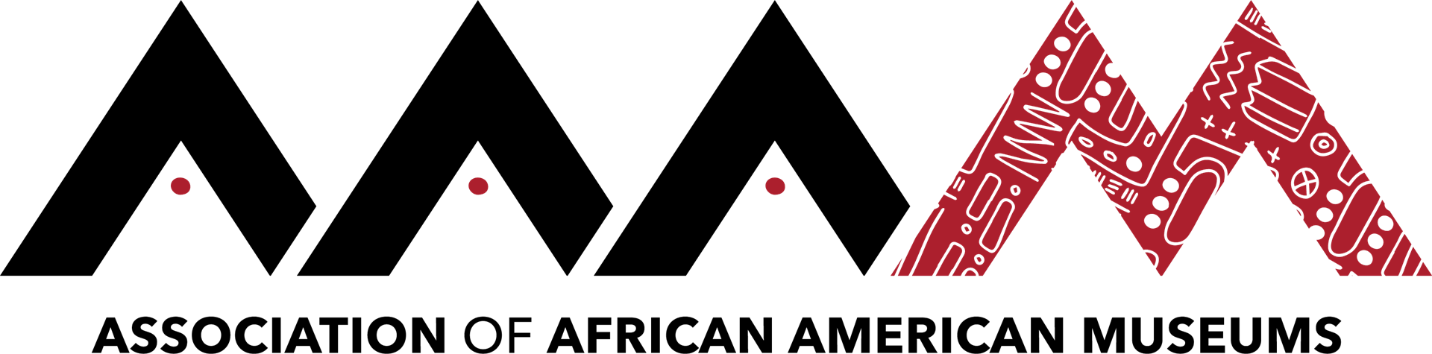 2019 Annual Conference | Jackson, MississippiDr. Eric WilliamsClick here to schedule your 15-minute Speed Networking Session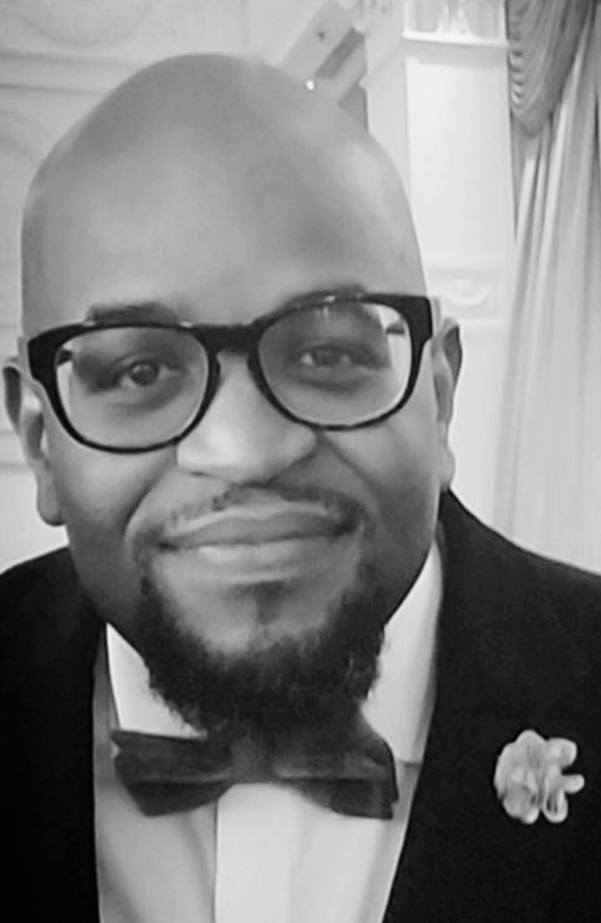 